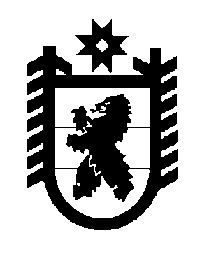 Российская Федерация Республика Карелия    ПРАВИТЕЛЬСТВО РЕСПУБЛИКИ КАРЕЛИЯПОСТАНОВЛЕНИЕот 17 февраля 2015 года № 47-Пг. Петрозаводск О внесении изменения в постановление Правительства Республики Карелия от 30 декабря 2011 года № 388-ППравительство Республики Карелия п о с т а н о в л я е т:1. Внести в Методику распределения субсидий местным бюджетам из бюджета Республики Карелия между муниципальными образованиями на реализацию программы «Адресная социальная помощь», утвержденную приложением № 3 к постановлению Правительства Республики Карелия от 30 декабря 2011 года № 388-П «Об утверждении Условий предоставления и расходования субсидий местным бюджетам из бюджета Республики Карелия, Критериев отбора муниципальных образований для предоставления субсидий местным бюджетам из бюджета Республики Карелия и Методик распределения субсидий местным бюджетам из бюджета Республики Карелия между муниципальными образованиями» (Собрание законодательства Республики Карелия, 2011, № 12, ст. 2092; 2012, № 3,               ст. 472; № 4, ст. 668; № 6, ст. 1144, 1162; № 7, ст. 1345, 1353; № 8, ст. 1444;   № 9, ст. 1631; № 10, ст. 1826; № 11, ст. 2035; № 12, ст. 2211, 2237, 2240, 2269, 2270; 2013, № 2, ст. 256; № 4, ст. 611, 625; № 6, ст. 1022; № 7, ст. 1243; 2014, № 2, ст. 192; № 4, ст. 590; № 7, ст. 1285, 1287, 1298; № 8, ст. 1443, 1445; Карелия, 2014, 25 сентября, 9 октября; Официальный интернет-портал правовой информации (www.pravo.gov.ru), 5 ноября 2014 года,                                 № 1000201411050003; 24 декабря 2014 года, № 1000201412240006;                              4 января 2015 года, № 1000201501040001; 16 февраля 2015 года,                              № 1000201502160005), изменение, изложив ее в следующей редакции:«Приложение № 3 к постановлениюПравительства Республики Карелияот 30 декабря 2011 года № 388-ПМЕТОДИКАраспределения субсидий бюджетам муниципальных районов и городских округов на организацию адресной социальной помощи малоимущим семьям, имеющим детей	1. Субсидии бюджетам муниципальных районов и городских округов на организацию адресной социальной помощи малоимущим семьям, имеющим детей (далее в настоящей Методике – субсидии), предоставляются бюджетам муниципальных районов и городских округов в целях софинансирования расходных обязательств органов местного самоуправления, связанных с обеспечением питанием обучающихся в муниципальных образовательных организациях, реализующих образовательные программы начального общего, основного общего и среднего общего образования, из малоимущих семей, семей граждан Украины и лиц без гражданства, постоянно проживающих на территории Украины, которым предоставлено временное убежище на территории Российской Федерации, проживающих на территории Республики Карелия, имеющих детей, и обучающихся, являющихся детьми-инвалидами.2. Распределение субсидии между бюджетами соответствующих муниципальных районов (городских округов) осуществляется по следующей методике:Сучi = Суч x Чуi / Чу, где:Сучi – объем субсидии бюджету соответствующего (i) муниципального района (городского округа);Суч – общий объем субсидий бюджетам муниципальных районов (городских округов) из бюджета Республики Карелия, утвержденный законом Республики Карелия о бюджете Республики Карелия на очередной финансовый год и плановый период;	Чуi – численность обучающихся в муниципальных образовательных организациях, реализующих образовательные программы начального общего, основного общего и среднего общего образования,  соответствующего (i) муниципального района (городского округа), из малоимущих семей, семей граждан Украины и лиц без гражданства, постоянно проживающих на территории Украины, которым предоставлено временное убежище на территории Российской Федерации, проживающих на территории Республики Карелия, имеющих детей, и обучающихся, являющихся детьми-инвалидами, на основании данных исполнительного органа государственной власти Республики Карелия, уполномоченного в сфере здравоохранения, социальной защиты и социального обслуживания населения;Чу – численность обучающихся в муниципальных образовательных организациях, реализующих образовательные программы начального общего, основного общего и среднего общего образования, в Республике Карелия из малоимущих семей, семей граждан Украины и лиц без гражданства, постоянно проживающих на территории Украины, которым предоставлено временное убежище на территории Российской Федерации, проживающих на территории Республики Карелия, имеющих детей, и обучающихся, являющихся детьми-инвалидами, на основании данных исполнительного органа государственной власти Республики Карелия, уполномоченного в сфере здравоохранения, социальной защиты и социального обслуживания населения.3. Доля средств местного бюджета, подлежащая направлению на финансовое обеспечение расходного обязательства по обеспечению питанием обучающихся в муниципальных образовательных организациях, реализующих образовательные программы начального общего, основного общего и среднего общего образования, в Республике Карелия из малоимущих семей, семей граждан Украины и лиц без гражданства, постоянно проживающих на территории Украины, которым предоставлено временное убежище на территории Российской Федерации, проживающих на территории Республики Карелия, имеющих детей, и обучающихся, являющихся детьми-инвалидами, устанавливается исполнительным органом государственной власти в сфере здравоохранения, социальной защиты и социального обслуживания населения как разница между объемом бюджетных ассигнований, направляемых органами местного самоуправления на финансовое обеспечение расходного обязательства, и объемом субсидии на указанные цели из бюджета Республики Карелия.».2. Действие настоящего постановления распространяется на правоотношения, возникшие с 1 января 2015 года.           Глава Республики  Карелия                       			      	        А.П. Худилайнен